Tired of losing your things within the dark abyss of your backpack? Try these backpack hacks to be more organized, have less clutter, increase your efficiency and reduce your stress!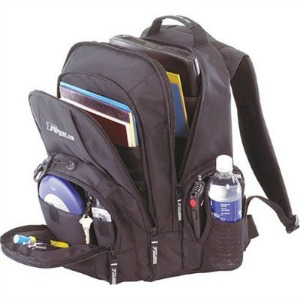 Utilize all backpack compartments and create a “home” for each item Sort items from biggest to smallest (i.e. laptop, notebook, planner, pencil case, etc.) Avoid placing loose paper inside backpack (use binders or file folders)Use lanyards to easily locate keys and ID cards  Keep pencils, pens, & highlighters in a pencil case 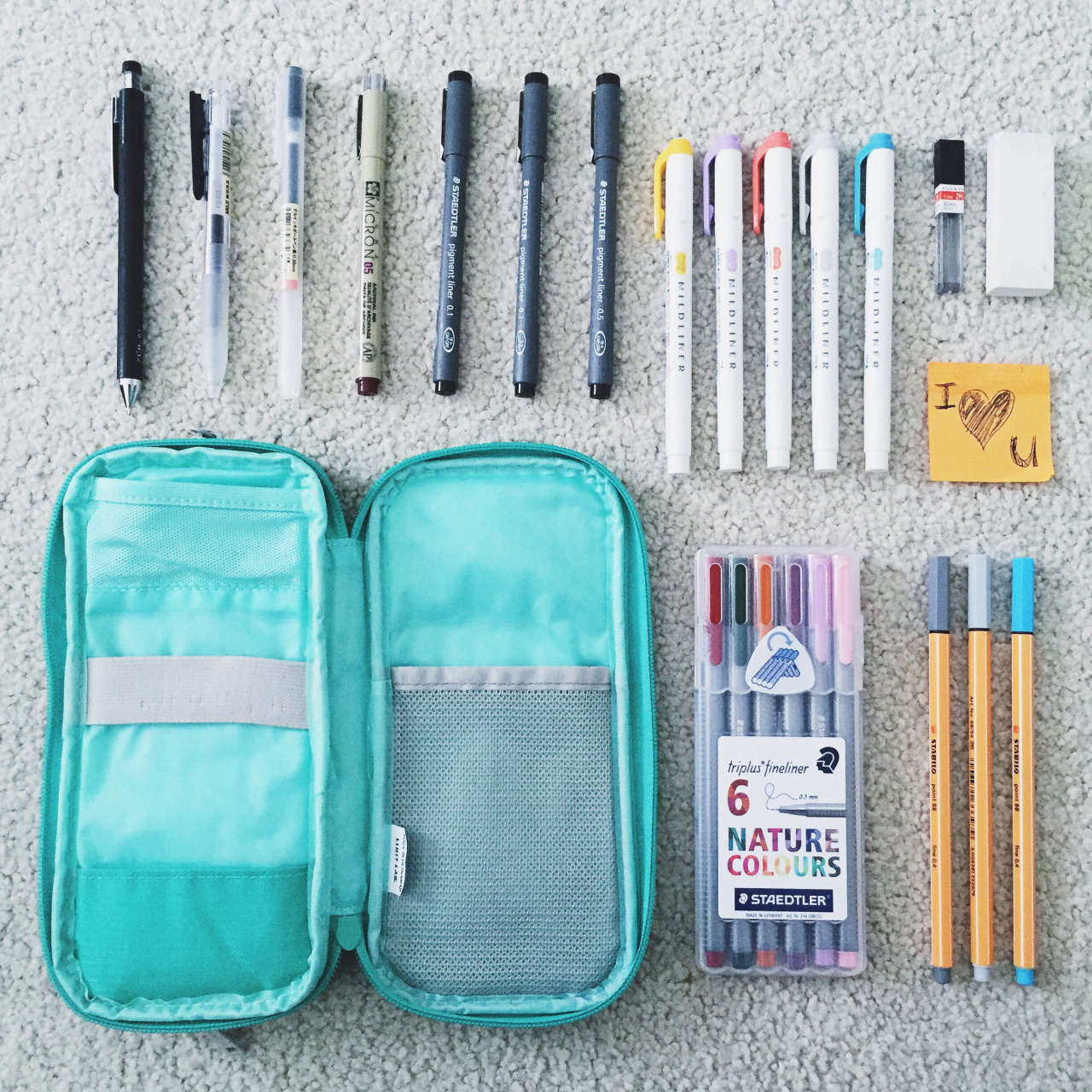 Place receipts in wallet or small folder organizer Use smaller boxes or bags for smaller supplies (i.e. post-its, erasers, stapler, tape, paper clips, etc.) Remember to zip-up backpack Obtain a hole puncher for 3-ring binders Keep a small emergency kit inside backpack (i.e. Band-Aids, hand sanitizer, chap stick, medicine, gum, tissues, a non-perishable snack, etc.)Carry reusable water bottles and utilize outside pockets to store themCreate a habit of placing your backpack in the same location at homeContributing KCLC writer: Christina N. Rivas 